О внесении изменений в постановлениеадминистрации г. Канска от 07.07.2014 № 1028        На основании постановления Канского городского Совета депутатов от 26.11.2015 № 3-11П «О делегировании депутатов Канского городского Совета депутатов в состав постоянных комиссий администрации города Канска», в связи с кадровыми изменениями, руководствуясь ст.ст.  30, 35 Устава города Канска,  ПОСТАНОВЛЯЮ:           1. Внести изменения в приложение к постановлению администрации г. Канска от 07. 07.2014 № 1028 «Об утверждении состава комиссии по проведению торгов в целях заключения договоров на установку и эксплуатацию рекламных конструкций на территории города Канска», изложив его в новой  редакции согласно приложению к настоящему постановлению.           2. Ведущему специалисту отдела культуры администрации г. Канска (Назарова А.В.) разместить настоящее Постановление на официальном сайте администрации города Канска в сети Интернет и опубликовать в газете «Официальный Канск».          3.  Контроль  за    исполнением    настоящего   постановления   возложить на  УАСИ администрации г. Канска.         4.    Постановление вступает в силу  со  дня  подписания.Глава города Канска                                                                                    Н. Н. КачанПриложение 1                                                                  к постановлению администрации г. Канска                                                                                            от 14.12.2015  № 1836Состав Комиссии по проведению торгов в целях заключения договоров на установку и эксплуатацию рекламных конструкций на территории города КанскаЩербатых                                      Заместитель главы города по правовому  и                Юлия Сафиулловна             организационному обеспечению, управлению                                                муниципальным имуществом и градостроительству –                                                начальник УАСИ администрации г. Канска,                                                 председатель КомиссииАпанович                               Начальник отдела архитектуры                Татьяна Анатольевна           – заместитель начальника УАСИ администрации г.                                                Канска, заместитель председателя КомиссииЖмурова                                Главный специалист по вопросам землепользования и                      Марина Валерьевна             муниципальных торгов УАСИ администрации                                                г. Канска, секретарь КомиссииЧлены Комиссии:  Спиридонова                          Начальник земельного отдела  МКУ «КУМИ г.Наталья Юрьевна                  Канска»Дворниченко 	    Главный специалист по вопросам размещения    Елена Владимировна            сооружений УАСИ администрации г. КанскаТкачева	Главный специалист по правовым вопросам УАСИНадежда Васильевна	администрации г. КанскаМкртчян                                  Депутат Канского городского Совета депутатовАртур Алварои                       пятого созываСтаньков	  Депутат Канского городского Совета депутатовЮрий Александрович	  пятого созыва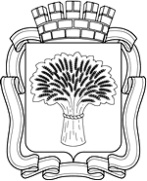 Российская ФедерацияАдминистрация города Канска
Красноярского краяПОСТАНОВЛЕНИЕРоссийская ФедерацияАдминистрация города Канска
Красноярского краяПОСТАНОВЛЕНИЕРоссийская ФедерацияАдминистрация города Канска
Красноярского краяПОСТАНОВЛЕНИЕРоссийская ФедерацияАдминистрация города Канска
Красноярского краяПОСТАНОВЛЕНИЕ14.12.2015 г.№1836